ს.ს. დი ენ ბი საქართველო -აცხადებს ტენდერს:                                                                   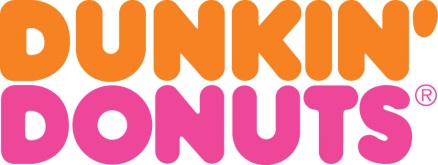                       ა) ნომრით DD 02                      ბ) დანიშნულება:  მონიტორების  შესყიდვათანდართულ ფაილებში შეგიძლიათ იხილოთ:სპეციფიკაცია-იხ. დანართი-1სავარაუდო შესასყიდი რაოდენობა-იხ. დანართი-1ტენდერის სააპლიკაციო ფორმა;დაინტერესებულმა პირებმა დალუქულ კონვერტში უნდა წარადგინონ:შევსებული და ხელმოწერილი ტენდერის სააპლიკაციო ფორმა;ამონაწერი სამეწარმეო რეესტრიდან;სარეკომენდაციო წერილები;ტენდერის პირობები:ფასები უნდა შეიცავდეს ყველა შესაძლო გადასახადს (დღგ და ა.შ.);ფასები უნდა შეიცავდეს საწყობში ტრანსპორტირებას- თბილისი მოსაშვილის 11 მოთხოვნილი საქონელი მოწოდებული უნდა იქნას 2018 წლის 30 ოქტომბრამდე.გადახდის პირობები: საქონლის მიღებიდან 30 სამუშაო  დღე.გთხოვთ დალუქულ კონვერტზე მიუთითოთ:თქვენი კომპანიის დასახელება;საკონტაქტო ინფორმაცია:  პასუხისმგებელი პირი, ტელეფონი, მობილური და ელ.ფოსტა;ტენდერის დასახელება;მიმღები განყოფილების დასახელება : შესყიდვების დეპარტამენტი;წარწერა: "კონფიდენციალურია";გთხოვთ, მოაწერეთ ხელი და დასვით თქვენი კომპანიის ბეჭედი კონვერტის დალუქვის ადგილზე.სატენდერო წინადადება უნდა მოგვაწოდოთ შემდეგ მისამართზე:                     თბილისი, მოსაშვილის 11-ში მე-5 სართულზე. სს „დი ენდ ბი საქართველო“შემოთავაზების მიღება იწყება                       15.10.2018   16:00შემოთავაზების მიღება მთავრდება              22.09.2018   16:00შემოთავაზების სტატუსის შესახებ შეტყობინება გამოიგზავნება სააპლიკაციო ფორმაში მითითებულ ელექტრონულ მისამართზე.ტენდერის საკითხებთან დაკავშირებით, გთხოვთ წერილობით მიმართოთ:სოფო ხითარიშვილისოფო ხითარიშვილიშესყიდვების დეპარტამენტიშესყიდვების დეპარტამენტიშესყიდვების დეპარტამენტიშესყიდვების დეპარტამენტის.ს „დი ენდ ბი საქართველო“ს.ს „დი ენდ ბი საქართველო“ს.ს „დი ენდ ბი საქართველო“ს.ს „დი ენდ ბი საქართველო“ს.ს „დი ენდ ბი საქართველო“სათაო ოფისი, მოსაშვილის 11სათაო ოფისი, მოსაშვილის 11სათაო ოფისი, მოსაშვილის 11სათაო ოფისი, მოსაშვილის 11ტელ.: (+99532) 2557557, 577-223-780ტელ.: (+99532) 2557557, 577-223-780ტელ.: (+99532) 2557557, 577-223-780